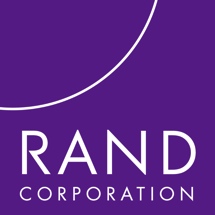 Understanding Employer Experiences Under Continuing Reserve Component Operations Draft Employer Survey Instrument AGENCY DISCLOSURE NOTICEThe public reporting burden for this collection of information, 0704-XXXX, is estimated to average 30 minutes per response, including the time for reviewing instructions, searching existing data sources, gathering and maintaining the data needed, and completing and reviewing the collection of information. Send comments regarding the burden estimate or burden reduction suggestions to the Department of Defense, Washington Headquarters Services, at whs.mc-alex.esd.mbx.dd-dod-information-collections@mail.mil. Respondents should be aware that notwithstanding any other provision of law, no person shall be subject to any penalty for failing to comply with a collection of information if it does not display a currently valid OMB control number.[FOR FEDERAL RESPONDENTS] In this survey, we seek to learn about [ORGANIZATION NAME]’s overall experience employing individuals who serve in the National Guard or Reserve in addition to their civilian employment in your organization. By organization, we mean all [ORGANIZATION NAME]’s locations. Each federal level one agency in our study has received one survey invitation for their portion of the entire organization[FOR ALL OTHER RESPONDENTS] In this survey, we seek to learn about [ORGANIZATION NAME]’s overall experience employing individuals who serve in the National Guard or Reserve in addition to their civilian employment in your organization. By organization, we mean all [ORGANIZATION NAME]’s locations in the United States (U.S). Each company, state or local agency in our study has received one survey invitation for the entire organization.Please answer each question to the best of your ability.  You are free to seek input from others in your organization to provide a more precise or complete answer, but we do not intend for you to undertake extensive research to complete this survey. Background on Guard or Reserve Employees at Your Organization Our first questions are about your organization’s experiences in general with hiring and employing Guard or Reserve personnel.  Within the last 36 months, has your organization employed anyone who also serves in the National Guard or Reserve? Serving in the National Guard or Reserve could mean participating in weekend military drills, completing annual military training, or being called to active duty to support a military mission.
Yes       NoDon’t know/Not sure[Programmer: For non-Guard or Reserve (“non-G&R”) employers (Q1=“No” or “Don’t know/Not sure”), skip to Q7]What is your best estimate of the number of employees at your organization who have served in the Guard or Reserve within the past 36 months?_________In what Service/Reserve Component(s) are your Guard or Reserve employees? Mark all that apply.Army National Guard (ARNG)U.S. Army Reserve (USAR)U.S. Navy Reserve (USNR)U.S. Marine Corps Reserve (USMCR)Air National Guard (ANG)U.S. Air Force Reserve (USAFR)U.S. Coast Guard Reserve (USCGR)I don't know the Service/Reserve Component of at least one employeeMy organization does not routinely collect information about the affiliation of our Guard or Reserve employees. In the past 36 months, have any of the Guard or Reserve employees in your organization been absent from work for military duties (e.g., weekend drills, annual two-week training, or an extended period of active duty service)?Yes       NoDon’t know/Not sure[Programmer: For G&R employers without recent absences for military duties (Q4=“No” or “Don’t know/Not sure”), skip Q5 and Q6]Of the Guard or Reserve employees at your organization who were absent for military duties in the past 36 months, were any absent for the following periods of time?  Mark one answer for each item.Of the Guard or Reserve employees at your organization who were absent for military duties in the past 36 months, did any of them have cumulative absences exceeding five years when totaling their recent and prior absences?Yes, one or more employees had cumulative absences exceeding five years while employed by our organization.No, none of our employees had cumulative absences exceeding five years while employed by our organization.Don’t know.Has your organization been nominated for and/or received any of the following awards or media recognition in the past 36 months for the support it provides to Guard and Reserve employees? Please select all that apply.During your organization’s hiring process, are job applicants asked if they are…All other things being equal, compared to civilians with no prior military service, does your organization in some cases have a preference for hiring…Which of the following resources has your organization looked to for guidance on hiring or employing Guard and Reserve personnel?Employer Support of the Guard and Reserve (ESGR)National or State Guard BureauDepartment of LaborSociety for Human Resource ManagementChamber of CommerceLawyer or attorneyOther internet websites: [list]Other professional associations: [list]Other: [write-in; names orplease do not provide  other identifying information]NoneAre you aware of the statement of support for Guard and Reserve members provided by the Employer Support of the Guard and Reserve (ESGR)? Yes, my organization displays a signed statement of support Yes, my organization has signed the statement of support but does not display it Yes, although my organization has not signed the statement of support No, my organization was not aware of the statement of support[Programmer: For non-G&R employers (Q1=“No”), skip Q12]Please indicate the extent to which you agree or disagree with the following statements about Guard and Reserve employees in your organization. Mark one answer for each statement.Guard or Reserve Employee Absences for Military Duties The next set of questions are about your organization’s experiences with Guard or Reserve personnel being absent from work for military duties. As a reminder, by organization, we mean all [ORGANIZATION NAME’s] locations.  [Programmer: For non-G&R employers (Q1=“No”)] Since you indicated that your organization has not employed any Guard or Reserve personnel in the past 36 months, please consider how your organization might act if it did employ these personnel.Assume at least one of your employees is a Guard or Reserve member; would your organization provide any of the following types of support?  Assume at least one of your employees is a Guard or Reserve member. Which of the following tactics might you use to handle a military absence? Mark one answer for each item.14a. [Programmer: If any responses to Q14 = “No”] You selected “No” for at least one of the tactics listed above. Please explain why you responded that way. Do not provide names or other identifying information.14b. [Programmer: If any responses to Q14 = “It depends”] You selected “It depends” for at least one of the tactics listed above. Please explain why you responded that way. Do not provide names or other identifying information.14c. Are there other tactics not listed above that your organization might use to handle a military absence of Guard or Reserve member employees? Do not provide  names or other identifying information.[Programmer: For non-G&R employers (Q1=“No”), skip to Q18]Do the following employer notification scenarios appropriately account for your organization’s needs?To what extent would the following factors influence the amount of time your organization would need to prepare for a  military absence:16a. [Programmer: If any responses to Q16 = “Large extent” or “Very large extent”] Please describe why you indicated [that factor / those factors] would influence planning time.[Programmer: For G&R employers without recent absences for military duties (Q4=“No” for all options), skip Q17]Thinking of all the times in the past 36 months when Guard or Reserve employees were absent from work for military duties, how often was the advance notice that your organization received adequate?Always adequateUsually adequateSometimes adequate and sometimes inadequateUsually inadequateAlways inadequate17a. [Programmer: If Q17= C, D or E] Please describe why you indicated the advance notice that your organization received was [C=sometimes/ D=usually/ E=always] inadequate Do not provide names or other identifying information.[Programmer: For G&R employers with recent absences for military duties (Q4=“Yes”):] In the past 36 months, to what extent have the absences of Guard or Reserve employees for military duties contributed to the following ... Mark one answer for each item.[Programmer: For non-G&R employers (Q1=“No”) and G&R employers without recent absences for military duties (Q4=“No”):] Assume at least one of your employees is a Guard or Reserve member. To what extent could absences of these employees from the workplace due to military duties contribute to the following for your organization ... Mark one answer for each item.[Programmer: For non-G&R employers (Q1=“No”) and G&R employers without recent absences for military duties (Q4=“No”), skip to Q24]In the past 36 months, have any of your Guard or Reserve employees returned from military duties with any of the following? Mark one answer for each item. To what extent have the following aspects of Guard or Reserve employee absences for military duties in the past 36 months contributed to problems for your organization? Mark one answer for each item.In the past 36 months, has your organization had any disputes connected with Guard or Reserve employee absences for military duties?YesNoDon’t know/Not sure[Programmer: If Q21=“No” or “Don’t know/Not sure” skip to Q24]What was the resolution of the dispute(s) with Guard or Reserve employees? Please check all that apply.Organization reached an agreement with employee(s)Employee(s) left the organizationDispute(s) remain unresolvedOther [Please specify, but do not provide names or other identifying information]If consulted, to what extent were the following resources or supports useful to your organization in helping to resolve its dispute(s) connected with Guard or Reserve employee absences for military duties? Mark one answer for each item.Policy Environment Facing Guard and Reserve Employers This section includes questions about your organization’s understanding of existing policies on employing Guard and Reserve personnel, including the Uniformed Services Employment and Reemployment Rights Act (USERRA), and your views on potential policies to help organizations such as yours with hiring and employing these personnel.If your organization had questions about its rights and responsibilities related to Guard and Reserve employees, which of the following sources would your organization turn to for information? Mark one answer for each item.How much do you agree or disagree with the following statements about your knowledge of the Uniformed Services Employment and Reemployment Rights Act (USERRA)? Mark one answer for each statement.[Programmer: For non-G&R employers (Q1=“No”), skip Q26]How easy or difficult is it for your organization to implement the following provisions of USERRA?26a. [If any responses to Q26= “Very difficult”:] Please describe why you indicated that one or more USERRA provisions are very difficult for your organization to implement. Do not provide names or other identifying information.To what extent would the following services help your organization with hiring or employing Guard and Reserve members?Assume at least one of your employees is a Guard or Reserve member who needs to be absent for military duties.  How helpful would the following measures be to your organization? [If >1 responses to Q28= “Very helpful:”] Which of the following measures would be the most helpful to your organization? Mark one. [Auto-fill with Q28a-Q28f for answers= “Very helpful”]Assume at least one of your employees is a Guard or Reserve member who needs to be absent for military duties; are there any other measures that would help your organization adapt to the employee's absence? Please do not provide names or other identifying information. [Programmer: FREE TEXT BOX]Background on Your OrganizationThis final set of questions pertains to your organization and your role at the organization. Is your organization... Mark one.Public sector, part of local government with responsibility for a city, county, or other area smaller than a state Public sector, part of state governmentPublic sector, part of federal governmentA privately owned or publicly traded for-profit organization A non-profit organization (e.g., a private school, charity, or religious institution) Does your organization provide any of the following services to customers or the public as part of its mission? Select all that apply.Aviation related services Cyber security servicesEmergency/first response fire protection Emergency/first response police protection Emergency/first response medical services Law enforcement services (e.g., police, sheriffs, security services)Non-emergency medical services (e.g., preventive care, physical therapy, support for chronic health conditions)My organization does not provide any of these servicesWhich of the following best describes how many work locations your organization has?One work location            Multiple work locations in the same stateMultiple work locations in multiple statesHow many employees work for your organization across all work locations?1-10 employees11-49 employees50-99 employees100-500 employees 501-1,000 1,001-10,00010,000+Does your organization have an HR professional who handles personnel matters ? Please select the option that best describes your organization.  Yes, our organization has an HR department with one or more  HR professionals who spend most of their time on HR matters for employees who serve in the militaryYes, our organization has an HR department with one or more  HR professionals but with none spending most of their time on HR matters for employees who serve in the militaryYes, our organization has an HR professional who handles military and civilian HR matters and other responsibilities, but does not have an HR departmentNot internally, but our organization contracts out HR services to an HR professionalNo Don't know Do you require your employees to sign agreements to engage in mediation, arbitration, or other forms of alternative dispute resolution in lieu of legal action? YesNo Don't know Which of the following best describes the role of individual who took the lead responding to this survey? Mark one.CEO/President/Owner Human Resources/Personnel ManagerAdministrator Worksite Manager Supervisor Other (Please specify, but do not provide names or other identifying information)[Programmer: For non-G&R employers (Q1=“No”), skip Q38]Which of the following apply to the individual who took the lead responding to this survey? Mark all that apply.Supervisor of one or more Guard or Reserve membersCoworker or subordinate of one or more Guard or Reserve membersI am/was also a currently a Guard or Reserve member OtherIf you have comments or concerns that you were not able to express in answering this survey, please enter them below. Do not provide names or othet identifying information. Your feedback is useful and appreciated. [Programmer: FREE TEXT BOX][SUBMIT SURVEY]Thank you for completing the Understanding Employer Fatigue Under Continuing Reserve Component Operations Employer Survey.  Your input will help inform DoD efforts to better support employers of Reserve Component members.If you would like to be added to the distribution list for our final report, please send an email to the following  with the subject line “Request ESGR report”addressemail : ESGR-study@rand.org.If you would like to print out a certificate of recognition, please click here [LINK] [END SURVEY CLOSING]YesNoDon’t KnowUp to 30 days31 days to seven monthsEight months to one yearMore than one yearNominatedWonNeitherDon’t knowSecretary of Defense Employer Support Freedom Award (SDESFA)Employer Above and Beyond AwardSeven Seals AwardPatriot AwardPro Patria AwardMedia coverage or recognitionSome other award(s) (Please specify) YesNoDon’t knowVeterans?Members of the Guard or Reserve?YesNoDon’t knowVeterans?Members of the Guard or Reserve?Strongly disagreeDisagreeNeither agree nor disagreeAgreeStrongly agreeDon’t knowTheir training and experience make them valuable employeesThey are good team players Overall, my organization is satisfied with these employeesEmploying them is challenging because of their military obligationsThe advantages of employing them outweigh the disadvantagesYesNoDoes not applyFlexible hours to accommodate military dutyContinued payment of employee salaries (full, part, or differential) when they are absent for military dutiesContinued payments for employee benefits (e.g., life insurance, pension)Support to their families (e.g., continued education, childcare, or housing benefits)Continued health benefits for employees who are absent for military duties for more than one month, or their familiesOther (Please specify, but do not provide names or other identifying information)YesNoIt dependsPostpone workload to be completed when the absence endsReassign workload to other current employee(s) Hire an additional permanent employeeHire a temporary replacementYesNoTwo-day notification for activation during a natural disaster or emergencyTwo-week notification for a 30-day deployment or scheduled annual trainingOne-month notification for a deployment of one year or moreNot applicableNot at allSmall extentModerate extentLarge extentVery large extentDon’t knowDuration of the absencePosition held by the employee in your organizationTiming of absenceOther [write in option; please do not provide names or other identifying information]Not at allSmall extentModerate extentLarge extentVery large extentDon’t knowDisruptions in work scheduling or workflow?Increased workload of coworkers?Loss of critical or unique work skills?Increased costs from hiring or training replacements? Increased cost of benefits plans?Loss of existing business or difficulty developing new business?Other? (Please specify, but do not provide names or other identifying information)YesNoDon’t knowProfessional or personal contacts that are or may be helpful to your organizationAdditional skills or expertise relevant to your organizationIncreased maturity, time management skills, self-discipline, or resilienceIncreased interpersonal skills (e.g., better trainers, mentors, leaders)Increased positive interactions with co-workersIncreased tension with other coworkersIncreased tension with their supervisorIncreased difficulties interacting with customers (e.g., easier to anger, less helpful)Increased risk-taking behaviors at work (e.g., less likely to follow safety precautions)Increased stress or emotional problemsSubstance abuse issues that interfere with performance (e.g., alcohol, drugs)Other: (Please specify, but do not provide names or other identifying information)Not at allSmall extentModerate extentLarge extentVery large extentDon’t KnowThe absences were too frequentThe absences were too longThe lengths of military assignments were unclearIt was unclear when, or if, employees were going to return to workThe organization owner or other senior leader was activatedOther (Please specify; but do not provide names or other identifying information)Did not consult Not at all usefulSlightly usefulModerately usefulVery usefulInternal Human Resources and/or Legal DepartmentsExternal Human Resources expertiseExternal lawyer or attorneyEmployee’s military commanderEmployer Support of the Guard and Reserve (ESGR)Department of Labor (DOL)Office of Special Counsel   or the Department of JusticeYesNoMilitary commandEmployer Support of the       Guard and Reserve (ESGR)Lawyer or attorneyDepartment of Labor (DOL)Other internet Web sitesStrongly disagreeDisagreeNeither agree nor disagreeAgreeStrongly AgreeOur organization knows everything we need to remain in compliance with USERRAI know where to go when I need help fulfilling my responsibilities under USERRAEmployer Support of the Guard and Reserve (ESGR) is a valuable resource for finding the best way for my organization to comply with USERRAVery easySomewhat easySomewhat difficultVery difficultDon’t know / unsurePrompt reemployment of employee (absent unusual circumstances, within two weeks of employee's application for reemployment)Reemployment in the position the Guard or Reserve member would have held or advanced to had the employee been continually employed (i.e., the escalator principle)Accumulation of seniority, including pension plan benefits while absentReinstatement of health insuranceTraining or retraining of job skills, includingaccommodations for the disabledProtection from workplace discriminationProtection from workplace retaliationVery helpfulSomewhat helpfulHelpfulNot helpfulUnsureAssistance identifying whom to talk to within the military regarding your employee-related concernsMaterials describing how military skills and training align with civilian skills and trainingAssistance understanding military service, status, or terminologyAssistance understanding military personnel records/documentsAssistance verifying a service member's service dates and statusAssistance understanding what service counts against USERRA's five-year limitVery helpfulSomewhat helpfulHelpfulNot helpfulUnsureFinancial support to cover employer expenses related to an employee’s military absence, such as a tax incentive, grant, or low-interest loan Government reimbursement for employee benefits costs accrued during military absences Providing replacement assistance for job vacancies Opportunity to reschedule military duty to a more manageable time A cap on employer responsibility for absences beyond five yearsAdjustment of USERRA protections/benefits for voluntary activations